SCOTTY CARICABATTERIE PER CELLULARE SOLAREURBAN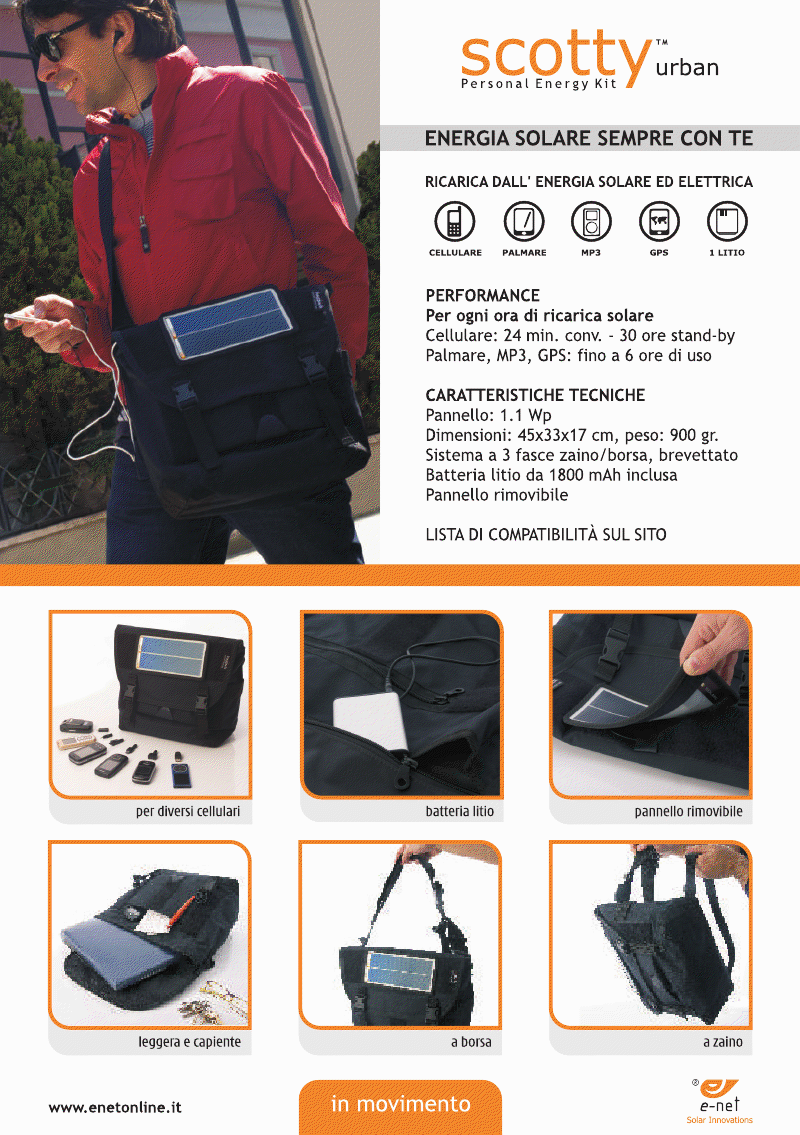                                                                                       Scotty  Urban euro  179,42  cad